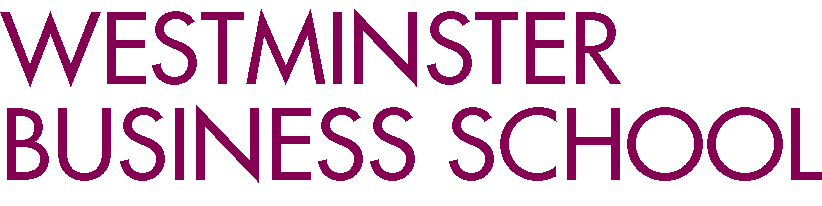 ORIENTATION WEEKBSc (Hons) Business Economics COURSE LEADER WELCOMEDear Student,Congratulations on obtaining a place at the University of Westminster and I am looking forward to welcoming you in September. You are joining an excellent course at a time when economics is at the heart of the international agenda. Your course is never more relevant, with employability at its core, the skills you will develop are applicable to real world business and economic challenges. To get you started in Westminster Business School, we have arranged a programme of activities that will help you get to know other students on your course, meet the teaching staff, find your way around the site and have any questions answered. During this week you will be allocated a FAN (Friend of Arriving New student). Your FAN is a current second year Business Economics student and will be there for you throughout your first week to show you around the University and to answer any questions you may have. In the meantime, should you have any queries, please do not hesitate to contact me.Karen KufuorCourse Leader: BSc (Hons) Business Economics Email: kufuork@westminster.ac.uk HEAD OF SCHOOL WELCOMEA warm welcome to all of you! You are now part of a friendly, supportive and diverse student community in the heart of London, a truly global city. Your course is based in the School of Organisations, Economy and Society (SOES), a constituent part of Westminster Business School. SOES prides itself on offering innovative courses which combine rigorous academic study with a range of practical and evidence-based skills to enable you to operate effectively in a complex and rapidly changing international business environment. We want to work with you to develop the expertise and confidence needed to build a rewarding career, while having a positive and lasting impact on the organisations and broader environment with which you will work.  Dr Vincent Rich, Head of School of Organisations, Economy and SocietyEmail: richv@westminster.ac.ukWe very much look forward to seeing you on Monday 16th September.READING LISTSummer reading list for BSc Business Economics These should be fun, interesting and relatively light reads for over the summer break. It is recommended that you choose a few books to read over the Summer. They are also not intended to be preparation for any of your degree modules. Once you join Westminster you will be given reading lists for all of your modules. A mix of Interesting, informative and fun economics booksAcemoglu D. and Robinson J. (2013), Why Nations Fail: The Origins of Power, Prosperity and Poverty, Profile Books.Banerjee A. and Duflo E. (2012), Poor Economics: Barefoot Hedge-fund Managers, DIY Doctors and the Surprising Truth about Life on less than $1 a Day, Penguin. Brown G., (2011), Beyond the Crash: Overcoming the First Crisis of Globalisation, Simon & Schuster. Collier P., (2008), The Bottom Billion: Why the Poorest Countries are Failing and What Can Be Done About It, Oxford University Press. Deaton A. (2015), The Great Escape: Health, Wealth, and the Origins of Inequality, Princeton University Press. Harford,T., (2014), The Undercover Economist, Strikes back, Abacus. Levitt S. and Dubner, S. (2014), Think like a Freak: How to Think Smarter about Almost Everything, Allen Lane. Mian A. and Sufi A. (2015), House of Debt: How They (and You) Caused the Great Recession, and How We Can Prevent It from Happening Again, University of Chicago Press. Moyo D., (2011) Dead Aid, Why aid makes things worse and how’s there’s another way for Africa, Penguin Books. Skidelsky, R., (2015), The Essential Keynes, Penguin Classics. Stiglitz, J., (2015), The Great Divide, Allen Lane. Stern, N., (2015), Why are we waiting? MIT Press. Walter CE. and Howie F (2012), Red Capitalism: The Fragile Financial Foundation of China's Extraordinary Rise, John Wiley. Varoufakis Y. (2019), Talking to my Daughter About the Economy: A brief history of capitalism, Vintage audible book.Wagner, G. and Weitzman, M.L. (2015) Climate shock., Princeton Press. Weatherford, J. (1997), The history of money, Three Rivers Press. Self-help and business booksBrady, K., (2012) Karren Brady's 10 Rules for Success, HarperCollins Business. Branson, R., (2012) Like A Virgin: Secrets They Won't Teach You at Business School, Virgin Books. Collard, P., (2014) The Little Book of Mindfulness, Octopus Books. Price, C., (2018) How to Break up With Your Phone, Trapeze. Sinek, S., (2017) Leaders Eat Last, Portfolio Penguin. Trought, F., (2017) Brilliant Employability Skills: How to Stand Out from the Crowd in the Graduate Job Market, PearsonADDITIONAL INFORMATIONTeaching starts on Monday 23 September. You should familiarise yourself with your timetable and where your classes are being held before the start of teaching. If you are not sure – drop me an email.